附件3：用工单位处理简历流程招聘会开始后登录企业账号，在首页左侧点击“待处理简历”，可查看收到的简历信息，点击相应简历名称，可查看该简历详情，进行面试或意向选择。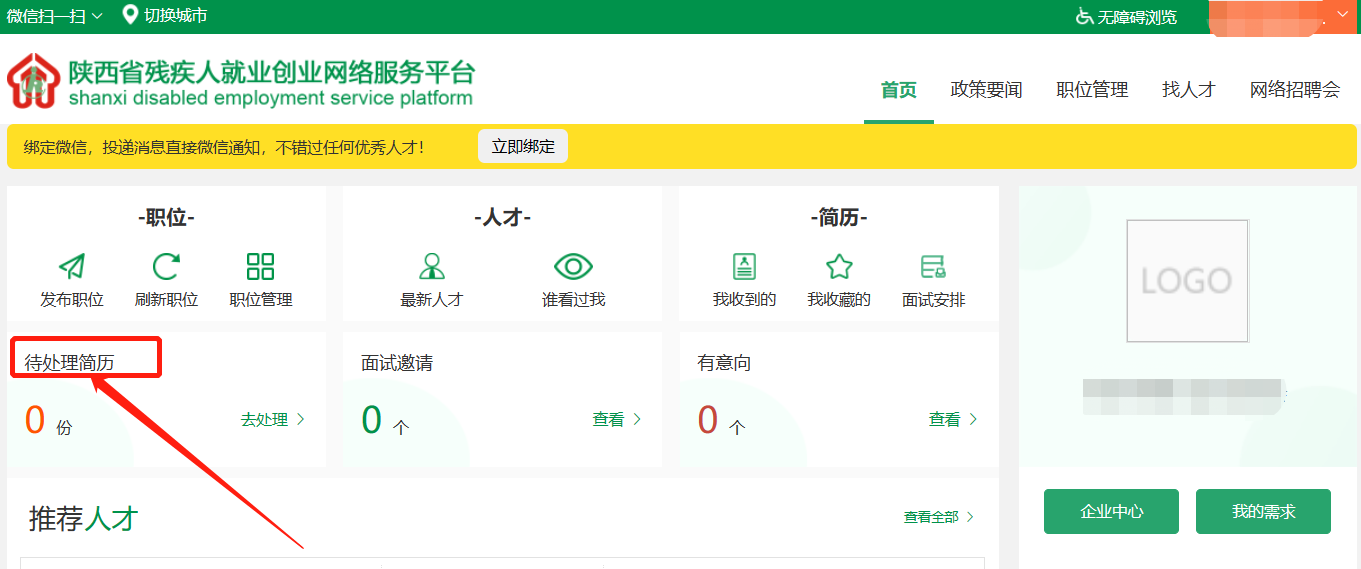 